Wess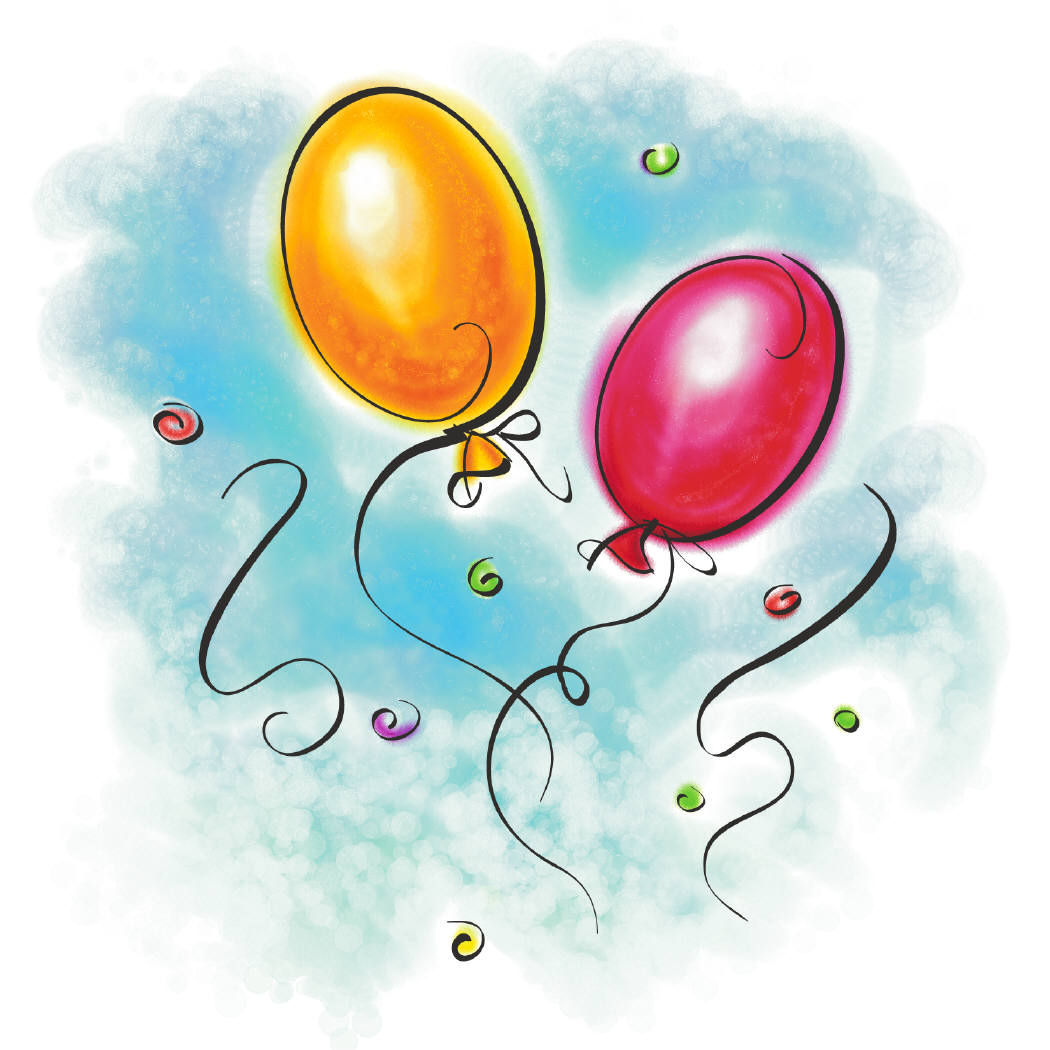 	Bir